Teresa Douma, B.A., LL.B – Charity Lawyer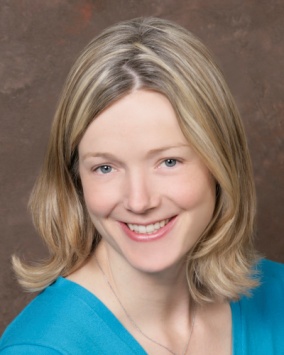 